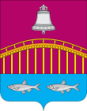 Администрация муниципального образования «Великовисочный сельсовет» Ненецкого автономного округаПОСТАНОВЛЕНИЕот 22.06.2020 № 96-пс. Великовисочное Ненецкий АОО возобновлении отопительного сезона на территории муниципального образования «Великовисочный сельсовет» Ненецкого автономного округа В связи с холодными температурами наружного воздуха, Администрация МО «Великовисочный сельсовет» НАО ПОСТАНОВЛЯЕТ:Возобновить отопительный сезон 2019-2020 гг. на территории МО «Великовисочный сельсовет» НАО с 23 июня 2020 года по 2 июля 2020 года (включительно).Начальнику филиала МП ЗР «Севержилкомсервис» ЖКУ «Великовисочное» Торопову И.В., при наличии технической возможности, возобновить работу котельных в населенных пунктах МО «Великовисочный сельсовет» НАО.Настоящее постановление вступает в силу с момента подписания.Глава МО «Великовисочный сельсовет» НАО                                 Т.Н. Жданова